Newark Hockey Club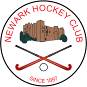 Nominations for Elected Officer positions for 2020/2021 seasonCore Committee PositionsCore Committee positions are needed to run the club as per our constitution. The other positions are needed for the smooth running of the club and are invited to attend “full” committee meetings every other month & as and when required.Nominations for Other positions for 2020/2021 seasonFor job descriptions and more information any of the roles, please see the website (click on Club Info-Documents) or speak to the current holder. The core committee roles would require your attendance at one meeting per month and a few hours commitment in between meetings. All roles are provided support by the rest of the committee and out of pocket expenses are paid by the club.Please return all nominations to Hannah Bond (secretary@newarkhockeyclub.com) POSITIONCURRENT HOLDERNOMINATIONNOMINATORSECONDEDPresidentTim BurchChairpersonBen BradleyHead of Junior SectionAnn Crockett-McleanSecretaryHannah BondTreasurerSimon HiggsLadies Club CaptainJackie NullisMen’s Club CaptainJohn ReynoldsDevelopment OfficerSally HalfpennyWelfare OfficerCiaran LoguePOSITIONCURRENT HOLDERNOMINATIONNOMINATORSECONDEDMembership SecretarySusan TateUmpire SecretaryAmy CrouchLadies Fixtures SecretarySam WadeMen’s Fixtures SecretaryVACANTCommunications OfficerEmily CrispCompetitions OfficerVACANTSocial & Fundraising TeamJames BarkerTricia TraffordBen Eagles